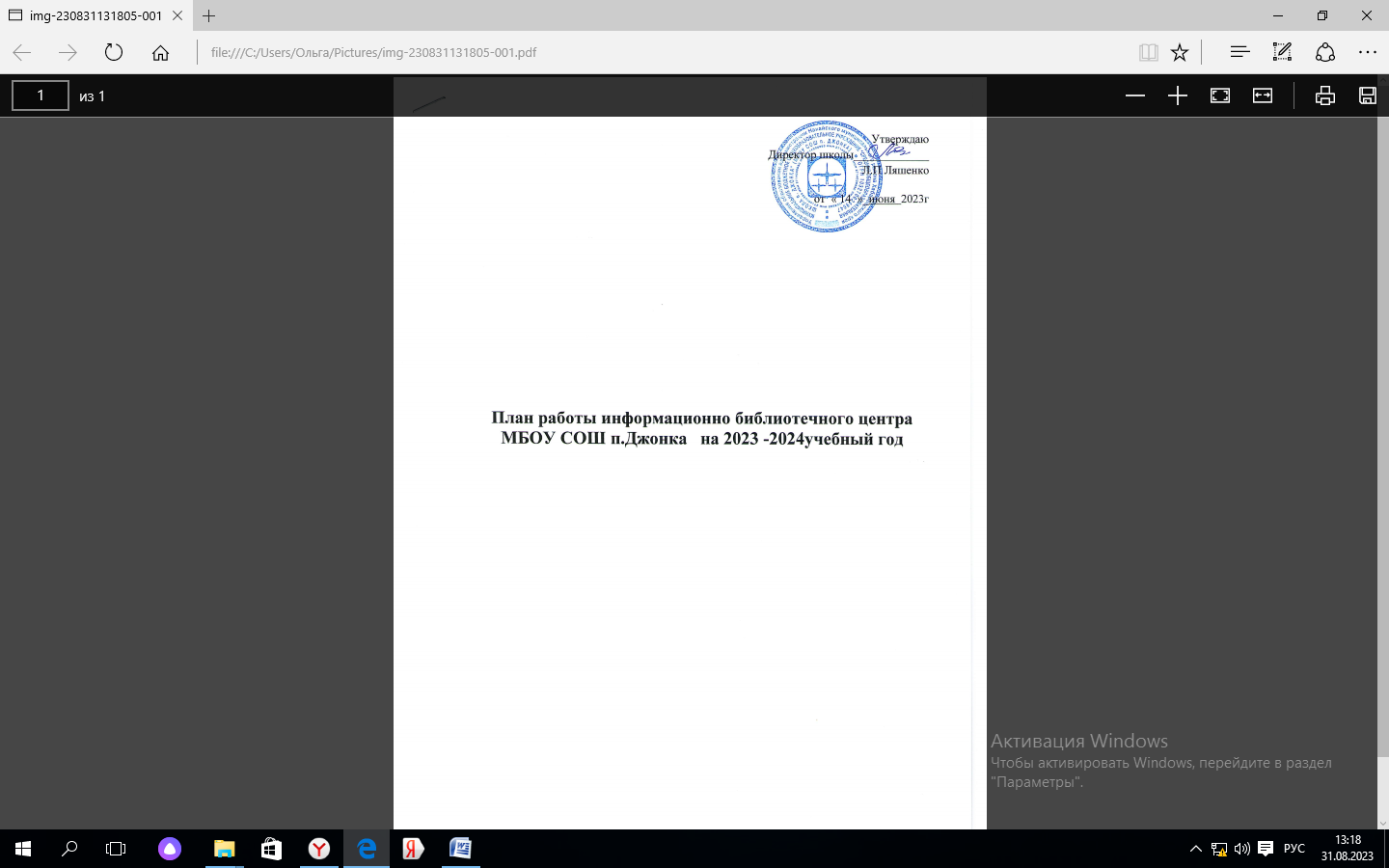  I. Основные цели и задачи школьной библиотеки:Осуществление государственной политики в сфере образования через библиотечно-информационное обслуживание пользователей, обеспечение их прав на свободное и бесплатное пользование библиотечно-информационными ресурсами, гарантированное государством.II. Основные функции школьной библиотеки  Информационная — предоставление возможности использования информации вне зависимости от ее вида, формата и носителя. Воспитательная – способствует развитию чувства патриотизма по отношению к государству, своему краю и школе. Культурологическая — организация мероприятий, воспитывающих культурное и социальное самосознание, содействующих эмоциональному развитию учащихся. Образовательная — поддержка и обеспечение образовательных целей, сформированных в задачах развития школы и в образовательных программах по предметам.III. Основные задачи: Обеспечение учебно-воспитательного процесса и самообразования путём библиотечного и информационно-библиографического обслуживания учащихся и педагогов, оказание помощи учителям и учащимся в создании образовательных проектов.Формирование у читателей навыков независимого библиотечного пользователя: обучение пользованию книгой и другими носителями информации, поиску и  отбору информации.Совершенствование традиционных и освоение новых библиотечных технологий, оказание методической консультационной помощи педагогам, учащимся в получении информации.Сбор, накопление и обработка информации и доведение её до пользователей, проведение внеклассной работы на базе источников информации, имеющихся в библиотеке.Развитие содержательного общения между пользователями, воспитание культуры общения.Формирование у читателей навыков независимого библиотечного пользователя: обучение пользованию книгой и другими носителями информации, поиску и  отбору информации.Совершенствование традиционных и освоение новых библиотечных технологий, оказание методической консультационной помощи педагогам, учащимся в получении информации.Сбор, накопление и обработка информации и доведение её до пользователей, проведение внеклассной работы на базе источников информации, имеющихся в библиотеке.Развитие содержательного общения между пользователями, воспитание культуры общения.      IV.   Направления деятельности библиотеки1. Работа с учащимися:     - библиотечные уроки;     - информационные и прочие обзоры литературы;     - беседы о навыках работы с книгой;     - подбор литературы для внеклассного чтения;     - участие в конкурсах.     - выполнение библиографических запросов   2. Поддержка общешкольных мероприятийОказание помощи в подготовке и проведении предметных недель гуманитарного и  естественно- научного цикла, дня славянской письменности и культуры, детской книги;  1 Сентября, Здравствуй Новый год, Дня семьи, Дня защиты детей, Дня знаний;  Дня матери;  Дня Земли;  социально-значимых акции: день борьбы с наркоманией, День борьбы со Спидом, Всемирный день отказа от курения; оформление школьных газет и стендов, создание альбома «Творчество наших читателей». 3. Работа с учителями и родителями: - выступления на заседаниях педсовета;- обзоры новинок художественной, научной, учебно-методической и учебной литературы;- отчеты о работе и планировании деятельности библиотеки;- информационные обзоры на заданные темы.- выставки новинок методической и художественной литературы.Работа с библиотечным фондомОрганизация библиотечно-массовой работы Книги юбиляры-2021-2022305 лет Дефо Д. «Жизнь и удивительные приключения Робинзона Крузо» 200 лет Грибоедов А. «Горе от ума» 190 лет Ершов П. «Конѐк-горбунок» 190 лет Пушкин А. «Пиковая дама», «Сказка о золотом петушке» 185 лет Лермонтов М. «Мцыри» 185 лет Одоевский В. «Городок в табакерке» 180 лет Дюма А. «Три мушкетѐра» 180 лет Андерсен Х. «Снежная королева» 175 лет Андерсен Х. «Оле-Лукойе» 170 лет Тургенев И. «Муму» 165 лет Гончаров И. «Обломов» 165 лет Островский А. «Гроза» 160 лет Некрасов Н. «Железная дорога» 155 лет Толстой Л. «Война и мир» 145 лет Достоевский Ф. «Братья Карамазовы» 140 лет Твен М. «Приключения Гекльберри Финна» 130 лет Киплинг Р. «Книга джунглей» 125 лет Чехов А. «Дама с собачкой» 115 лет Лондон Д. «Мартин Иден» 110 лет Берроуз Э. «Тарзан, приемыш обезьян» 105 лет Чуковский К. «Крокодил» 100 лет Бианки В. «Чей нос лучше?», «Чьи это ноги?», «Кто чем поет?» 100 лет Олеша Ю. «Три толстяка» 95 лет Ремарк Э. «На западном фронте без перемен»95 лет Хэмингуэй Э. «Прощай, оружие!» 95 лет Чуковский К. «Айболит» 90 лет Островский Н. «Как закалялась сталь» 90 лет Трэверс П. «Мэри Поппинс» 85 лет Бажов П. «Малахитовая шкатулка» 85 лет Волков А. «Волшебник Изумрудного города» 85 лет Гайдар А. «Чук и Гек» 85 лет Толстой А. «Пѐтр Первый» 80 лет Джалиль М. «Моабитская тетрадь» 80 лет Каверин В. «Два капитана» 75 лет Казакевич Э. «Весна на Одере» 75 лет Кассиль Л. «Улица младшего сына» 70 лет Голдинг У. «Повелитель мух» 70 лет Носов Н. «Приключения Незнайки и его друзей» 70 лет Толкиен Д. «Властелин колец»70 лет Янссон Т. «Опасное лето» 60 лет Быков В. «Альпийская баллада» 60 лет Даль Р. «Чарли и шоколадная фабрика» 65 лет Родари Д. «Джельсомино в стране лжецов» 65 лет Симонов К. «Живые и мертвые» 65 лет Солженицын А. «Матренин двор» 55 лет Бондарев Ю. «Горячий снег» 55 лет Васильев Б. «А зори здесь тихие...» 55 лет Войнович В. «Жизнь и необычайные приключения солдата Ивана Чонкина» 55 лет Семенов Ю. «Семнадцать мгновений весны» 55 лет Шукшин В. «Я пришел дать вам волю» 50 лет Быков В. «Дожить до рассвета» 50 лет Васильев Б. «В списках не значился» 45 лет Аксенов В. «Остров Крым» 45 лет Крапивин В. «Трое с площади Корронад», «Колыбельная для брата» 45 лет Мураками Х. «Слушай песню ветра» 35 лет Остер Г.Б. «Сказка с подробностями» 30 лет Гранин Д. «Бегство в Россию» 30 лет Санаев П. «Похороните меня за плинтусом»Повышение квалификацииПрочие работы Педагог-библиотекарь:            Фадеева О.А.п\пСодержание работыСроки исполненияОтветственный 1Приёмка и обработка поступивших учебников: оформление накладных, запись в книгу «регистрация учебников», штемпелеваниеВ течении годаПедагог – библиотекарь  Фадеева О.А2Анализ обеспеченности учебной литературой на начало 2020-2021 уч.годДо 15 сентябряПедагог – библиотекарь  Фадеева О.А3Приём и техническая обработка новых учебных изданийПо мере поступленияПедагог – библиотекарь  Фадеева О.А4Прием и выдача учебников (по графику)Май, августПедагог – библиотекарь  Фадеева О.А5Информирование учителей и учащихся о новых поступлениях учебников и учебных пособийПо мере поступленияПедагог – библиотекарь  Фадеева О.А6Обеспечение сохранности: Рейды по проверке учебников Проверка учебного фонда Ремонт книг1 раз в месяцПедагог – библиотекарь  Фадеева О.А7Контроль за своевременным возвратом в библиотеку выданных изданий (работа с должниками)1 раз в месяцПедагог – библиотекарь  Фадеева О.А8Расстановка и проверка фонда, работа по сохранности фонда1 раз в месяцПедагог – библиотекарь  Фадеева О.А9Перерегистрация читателей (прибытие/выбытие, перерегистрация классов)Август- сентябрьПедагог – библиотекарь  Фадеева О.А10Организованная запись учащихся 2-5-х классов в школьную библиотекуСентябрь -октябрьПедагог – библиотекарь  Фадеева О.А11Обслуживание читателей на абонементе: обучающихся, педагогов, технического персонала, родителейВ течении годаПедагог – библиотекарь  Фадеева О.А12Рекомендательные беседы при выдаче книгВ течении годаПедагог – библиотекарь  Фадеева О.А13Беседы о прочитанных книгахВ течении годаПедагог – библиотекарь  Фадеева О.А14Проведение работы по сохранности учебного фонда (рейды по классамВ течении годаПедагог – библиотекарь  Фадеева О.А15Работа с должниками:  - просмотр читательских формуляров;  - составление списков должников; - обход классов со списками должников.В течении годаПедагог – библиотекарь  Фадеева О.А16Проведение беседы с вновь записавшимися читателями о культуре чтения книг. Объяснить об ответственности за причинённый ущерб книге или учебнику.В течении годаПедагог – библиотекарь  Фадеева О.А17Рейды по классам по состоянию учебниковОдин раз в месяцПедагог – библиотекарь  Фадеева О.АРеклама о деятельности информационно библиотечном центреРеклама о деятельности информационно библиотечном центреРеклама о деятельности информационно библиотечном центреРеклама о деятельности информационно библиотечном центре1Эстетическое оформление библиотекипостоянноПедагог – библиотекарь  Фадеева О.А2Наглядная (информационные объявления о выставках и мероприятиях, проводимых библиотекой)В течении годаПедагог – библиотекарь  Фадеева О.А3Оформление выставки, посвященной книгам-юбилярам и другим знаменательным датам календаряВ течении годаПедагог – библиотекарь  Фадеева О.А4Информация  на  сайте школы о библиотечных мероприятияхВ течении годаПедагог – библиотекарь  Фадеева О.АРабота с учащимисяРабота с учащимисяРабота с учащимисяРабота с учащимися1Просмотр читательских формуляров с целью выявления задолжников. Доведение результатов работы просмотра до сведения классных руководителейОдин раз в месяцПедагог – библиотекарь  Фадеева О.А2Проведение бесед по классам о правилах поведения в школьной библиотеке, о культуре чтения книг и журнальной периодики.Сентябрь Педагог – библиотекарь  Фадеева О.А3Обслуживание учащихся согласно расписанию работы библиотекиСентябрь-май Педагог – библиотекарь  Фадеева О.АРабота с педагогическим коллективомРабота с педагогическим коллективомРабота с педагогическим коллективомРабота с педагогическим коллективом1Информирование учителей о новой учебной и методической литературе.В течении годаПедагог – библиотекарь  Фадеева О.А2Консультационно-информационная работа с МО учителей-предметников, направленная на оптимальный выбор учебников и учебных пособий в новом учебном году.Декабрь Педагог – библиотекарь  Фадеева О.А3Составление совместно с учителями-предметниками заказа на учебники с учётом их требований.Январь Педагог – библиотекарь  Фадеева О.А4Формирование общешкольного заказа на учебники на 2020-2021 учебный год.январьПедагог – библиотекарь  Фадеева О.А5Осуществление контроля за выполнением сделанного заказа.январьПедагог – библиотекарь  Фадеева О.А6Поиск литературы и периодических изданий по заданной тематике. Подбор материалов к классным и школьным мероприятиямВ течении годаПедагог – библиотекарь  Фадеева О.АИнформационные технологииИнформационные технологииИнформационные технологииИнформационные технологии1Использование интернет ресурсов, помощь в поиске информации, (Интернет-библиотеки)В течении годаПедагог – библиотекарь  Фадеева О.А№ п/пНазвание мероприятияЧитателиСроки исполненияОтветственный1.Провести индивидуальные беседы с родителями обинтересах чтения детейУчащиеся, педагогиВ течение годаПедагог – библиотекарь  Фадеева О.А2.Создать памятки:«Как воспитать у детей интерес к чтению?»; «Научите ребенка любить книгу»Учащиеся, педагогиНоябрьПедагог – библиотекарь  Фадеева О.А3.Провести экскурсию вбиблиотеку 1-х классов.1 кл.ДекабрьПедагог – библиотекарь  Фадеева О.А4.Систематически знакомить учащихся с книжными выставками, тематическимиполками, раскрывающими фонд библиотеки.1-11 кл.В течение годаПедагог – библиотекарь  Фадеева О.А5.Провести мероприятия в рамках месячника школьныхбиблиотек1-11 кл.ОктябрьПедагог – библиотекарь  Фадеева О.А6.Провести литературные часы, викторины, обзоры к Неделедетской книги.1-11 кл.Март, апрельПедагог – библиотекарь  Фадеева О.А7.Систематически оформлятьинформационный стенд,1-11 кл.В течениегодаПедагог – библиотекарь  Фадеева О.Ап\пНазвание мероприятияФорма проведенияответственный11 сентября - День знаний в России (УчрежденУказом Президиума Верховного Совета СССР № 373-11 от 15.06.1984)Книжная выставкаПедагог – библиотекарь  Фадеева О.А23 сентября - День солидарности в борьбе с терроризмом (Учрежден Федеральным законом № 98-ФЗ от 21.07.2005. Связан с террористическимактом в Беслане 01-03.09.2004)Библиотечный урокПедагог – библиотекарь  Фадеева О.А37 сентября - 100 лет со дня рождения советского поэта и прозаика Эдуарда Аркадьевича Асадова(1923–2004)Книжная выставкаПедагог – библиотекарь  Фадеева О.А49 сентября - 195 лет со дня рождения русского писателя и мыслителя Льва Николаевича Толстого(1828–1910)Книжная выставка Педагог – библиотекарь  Фадеева О.А59 октября - Всероссийский день чтения (Отмечается с 2007 года после принятия Национальнойпрограммы чтения)Книжная выставкаПедагог – библиотекарь  Фадеева О.А614 октября - 70 лет со дня рождения российской детской писательницы Тамары ШамильевныКрюковой (род. в 1953 г.)Книжная выставкаПедагог – библиотекарь  Фадеева О.А724 октября - Международный день школьныхбиблиотек (четвёртый понедельник октября) (Учрежден в 1999 г. по инициативе ЮНЕСКО.)Книжная выставкаПедагог – библиотекарь  Фадеева О.А84 ноября - День народного единства. День освобождения Москвы силами народного ополчения под руководством Кузьмы Минина и ДмитрияПожарского от польских интервентов в 1612 г. (Учрежден Федеральным законом № 32-ФЗ от 13.03.1995 и ст. 112 Трудового кодекса РФ № 197-ФЗ от 30.12.2001)Книжная выставкаПедагог – библиотекарь  Фадеева О.А99 ноября - 205 лет со дня рождения русскогописателя, поэта, публициста и драматурга Ивана Сергеевича Тургенева (1818–1883)Книжная выставкаПедагог – библиотекарь  Фадеева О.А1022 ноября - День словарей и энциклопедий (Учредили по инициативе Общества любителей русской словесности в 2010 г. в день рождения Владимира Даля, составителя «Толкового словаряживого великорусского языка»)Книжная выставкаПедагог – библиотекарь  Фадеева О.А1130 ноября - 110 лет со дня рождения советского детского писателя Виктора Юзефовича Драгунского(1913–1972)Информационный стендПедагог – библиотекарь  Фадеева О.А121 декабря - Всемирный день борьбы со СПИДом (В соответствии с решениями Всемирной организацииздравоохранения и Генеральной Ассамблеи ООН, принятыми в 1988 г.)Книжная выставкаПедагог – библиотекарь  Фадеева О.А133 декабря - День Неизвестного солдата – памятнаядата (Учрежден Федеральным законом РФ № 340- ФЗ от 04.11.2014)Кн.выставка, конкурс рисунковПедагог – библиотекарь  Фадеева О.А145 декабря - 220 лет со дня рождения русского поэта,дипломата, публициста Федора Ивановича Тютчева (1803–1873)Книжная выставкаПедагог – библиотекарь  Фадеева О.А1512 декабря - День Конституции Российской Федерации – памятная дата России (УчрежденУказом Президента РФ № 1926 от 19.09.1994, Федеральным законом № 32-ФЗ от 13.03.1995)Книжная выставкаПедагог – библиотекарь  Фадеева О.А1622 января 120 лет со дня рождения АркадияПетровича Гайдара (Голикова) (1904-1941)Книжная выставкаПедагог – библиотекарь  Фадеева О.А1727 января - День воинской славы России. 80 лет со дня снятия блокады Ленинграда(1944), Международный день памяти жертв ХолокостаКнижная выставкаПедагог – библиотекарь  Фадеева О.А1827 января 145 лет со дня рождения Павла ПетровичаБажова (1879-1950)Книжная выставкаПедагог – библиотекарь  Фадеева О.А192 февраль - 80 лет со дня победы Вооруженных сил СССР над армией гитлеровской Германии в 1943году в Сталинградской битве.Книжная выставкаПедагог – библиотекарь  Фадеева О.А2015 февраля - День памяти воинов- интернационалистов. День вывода советских войск из Республики Афганистан (1989)Книжная выставкаПедагог – библиотекарь  Фадеева О.А2111 февраля - 130 лет со дня рождения Виталия Валентиновича Бианки (1894-1959Книжная выставкаПедагог – библиотекарь  Фадеева О.А2221 февраля - Международный день родного языкаБеседа Педагог – библиотекарь  Фадеева О.А233 марта -125 лет со дня рождения Юрия КарловичаОлёши (1899-1960)Книжная выставка. Беседа и обзор книг.Педагог – библиотекарь  Фадеева О.А243 марта - 95 лет со дня рождения Ирине ПетровнеТокмаковой (1929-2018)Маме посвящается.Педагог – библиотекарь  Фадеева О.А256 марта - Всемирный день чтения вслухКнижная выставкаПедагог – библиотекарь  Фадеева О.А2616 марта - 140 лет со дня рождения АлександраРомановича Беляева (1884-1942)Акция «Стихи в подарок». Конкурс чтецовПедагог – библиотекарь  Фадеева О.А271 апреля - 215 лет со дня рождения НиколаяВасильевича Гоголя (1809-1852)Книжная выставкаПедагог – библиотекарь  Фадеева О.А2814 апреля - 280 лет со дня рождения ДенисаИвановича Фонвизина (1744/1745-1792)Цикл мероприятий к неделе детской книжкиПедагог – библиотекарь  Фадеева О.А2912 апреля - День космонавтикиКнижная выставкаПедагог – библиотекарь  Фадеева О.А3023 апреля - 455 лет со дня рождения английского поэта и драматурга Уильяма Шекспира(1564-1616)«Память в сердце храня». Цикл мероприятий (беседы, инфо-урок, книжная выставка)Педагог – библиотекарь  Фадеева О.А311 мая - 100 лет со дня рождения Виктора ПетровичаАстафьева (1924-2001)Книжная выставкаПедагог – библиотекарь  Фадеева О.А329 мая - День Победы советского народа в ВеликойОтечественной 1941-1945 годов.Книжная выставкаПедагог – библиотекарь  Фадеева О.А3322 мая - 165 лет со дня рождения английскогописателя Артура (Игнатиуса) Конан Дойла (1859-1930)Видеопрезентация "Прогулки по библиотекам мираПедагог – библиотекарь  Фадеева О.А3424 мая - День славянской письменности и культурыЛитературная встреча, презентацияПедагог – библиотекарь  Фадеева О.А№п/пСодержание работыСроки выполнения1Изучать через Интернет и профессиональные журналы опыт других библиотек и внедрять его в практику своей работыВ течении года2Участие в семинарах, совещаниях, организуемых для школьных библиотек.В течении года№п/пСодержание работыСроки выполнения1Составление анализа-отчёта о работе библиотеки за 2023-2024 учебный годмай2Составление плана работы библиотеки на 2024-2025 учебный год июнь